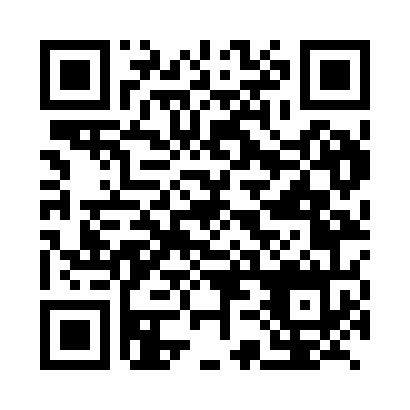 Prayer times for Jianyang, ChinaWed 1 May 2024 - Fri 31 May 2024High Latitude Method: Angle Based RulePrayer Calculation Method: Muslim World LeagueAsar Calculation Method: ShafiPrayer times provided by https://www.salahtimes.comDateDayFajrSunriseDhuhrAsrMaghribIsha1Wed4:055:2912:053:376:418:002Thu4:045:2812:053:376:428:013Fri4:035:2712:043:376:428:014Sat4:025:2612:043:366:438:025Sun4:015:2612:043:366:438:036Mon4:005:2512:043:366:448:047Tue3:595:2412:043:366:448:058Wed3:585:2312:043:366:458:059Thu3:575:2312:043:366:468:0610Fri3:565:2212:043:366:468:0711Sat3:555:2112:043:356:478:0812Sun3:545:2112:043:356:478:0913Mon3:545:2012:043:356:488:0914Tue3:535:2012:043:356:488:1015Wed3:525:1912:043:356:498:1116Thu3:515:1912:043:356:508:1217Fri3:505:1812:043:356:508:1218Sat3:505:1812:043:356:518:1319Sun3:495:1712:043:356:518:1420Mon3:485:1712:043:356:528:1521Tue3:485:1612:043:356:528:1622Wed3:475:1612:043:356:538:1623Thu3:465:1512:043:356:538:1724Fri3:465:1512:043:356:548:1825Sat3:455:1512:053:356:558:1826Sun3:455:1412:053:356:558:1927Mon3:445:1412:053:356:568:2028Tue3:445:1412:053:356:568:2129Wed3:435:1412:053:356:578:2130Thu3:435:1312:053:356:578:2231Fri3:435:1312:053:356:588:23